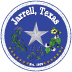 	City of Jarrell	Project Name:  		161 Town Center Blvd.		Jarrell, Texas 76537	Submittal Date:  		Fax (512) 746-4593		www.cityofjarrell.com                       Application Type:  	MASTER APPLICATION FORMAPPLICATION & CHECKLISTINSTRUCTIONS:Fill out the following application prior to submission. Please include any plans for the project. Be sure to indicate which type of application at the top of the page.Use the most current application from the City’s website (www.cityofjarrell.com) or at City Hall.City ordinances can be obtained at City Hall or by emailing the City Planner at j.moyer@cityofjarrell.com. If there are any questions reach out to the Planning Department at (512)-746-4593.TYPE:CONTACT INFORMATION:PROJECT INFORMATION:SIGN APPLICATION:	APPROVAL PROCESS:Once the application has been determined complete, the City Planner or designee will review the application for technical compliance with the code. Please allow SEVEN business days for processing. The application is approved upon notification from City Hall. The permit process will not be finalized and, if needed, the Certificate of Occupancy forms will not be issued until all permit fees, reinspection fees, and utility billing amounts are paid in full. Any permits become null and void if work or construction authorized is not commenced within 180 days. FEE CALCULATION:Due at the Time of Application SubmissionI hereby certify that I have read and examined this application and know the same to be true and correct. All provisions of laws and ordinances governing this type of work will be complied with whether specified herein or not. The granting of a permit does not presume to give authority to violate or cancel any other Federal, State or local law regulating construction or the performance of construction.  	Signature			Name (printed)			DateDo not write below - Staff Use OnlyReviewed by:	 Date:	Application Approved:   Yes      NoIf no, reason for disapproval: _____________________________________________________________________________________________________________________________________________________________________________________________________________________________________________________________________________________________________________________________________________________________________________________________________________________Staff Notes:Permits:Subdivision Related:Development Related:PlumbingAdministrative ExceptionMaster Sign PlanMechanicalConstruction PlanSite Development PlansElectricalVacating PlatCertification of Design ComplianceSepticConstruction PlanAppeal of Administrative DecisionIrrigation (Backflow Test will be required)Pool (Above or In-Ground)SignDemolition Temporary Use IrrigationNew Construction RemodelCONTACT PERSON:CONTACT PERSON:CONTACT PERSON:PHONE:ADDRESS:ADDRESS:ADDRESS:CELL:CITY:STATE:ZIP:EMAIL:PROPERTY OWNER(S), IF DIFFERENT:PROPERTY OWNER(S), IF DIFFERENT:PROPERTY OWNER(S), IF DIFFERENT:PHONE:ADDRESS:ADDRESS:ADDRESS:CELL:CITY:STATE:ZIP:EMAIL:LOT, BLOCK, OR PARCEL:ZONING:SQ. FT.:1ST FLOOR:                                        2ND FLOOR:GARAGE:OTHER:CONTRACTOR/INSPECTOR/LICENSE NUMBER (please list all included in the project and indicate their profession i.e. Plumbing, Electrical,):CONTRACTOR/INSPECTOR/LICENSE NUMBER (please list all included in the project and indicate their profession i.e. Plumbing, Electrical,):CONTRACTOR/INSPECTOR/LICENSE NUMBER (please list all included in the project and indicate their profession i.e. Plumbing, Electrical,):IRRIGATION/GAS SERVICE PROVIDER:IRRIGATION/GAS SERVICE PROVIDER:IRRIGATION/GAS SERVICE PROVIDER:CITY LIMITS OR ETJ?CITY LIMITS OR ETJ?TEMPORARY OR PERMENANT?ON OR OFF PREMISE SIGN?SIGN TYPE:      FREESTANDING           BUILDING         MICELLANEOUSSIGN TYPE:      FREESTANDING           BUILDING         MICELLANEOUSSIGN TYPE:      FREESTANDING           BUILDING         MICELLANEOUSSIGN TYPE:      FREESTANDING           BUILDING         MICELLANEOUSINCLUDE THE FOLLOWING:Attach a description of the sign (to include number of signs, dimensions: height, base, square footage of sign face, pole structure, total area square footage, lighting, etc.).Attach a plat showing where sign will be located.Ensure the sign meets or exceeds the 2000 International Building Codes for wind load, Chapter 16, Section 1609.INCLUDE THE FOLLOWING:Attach a description of the sign (to include number of signs, dimensions: height, base, square footage of sign face, pole structure, total area square footage, lighting, etc.).Attach a plat showing where sign will be located.Ensure the sign meets or exceeds the 2000 International Building Codes for wind load, Chapter 16, Section 1609.INCLUDE THE FOLLOWING:Attach a description of the sign (to include number of signs, dimensions: height, base, square footage of sign face, pole structure, total area square footage, lighting, etc.).Attach a plat showing where sign will be located.Ensure the sign meets or exceeds the 2000 International Building Codes for wind load, Chapter 16, Section 1609.INCLUDE THE FOLLOWING:Attach a description of the sign (to include number of signs, dimensions: height, base, square footage of sign face, pole structure, total area square footage, lighting, etc.).Attach a plat showing where sign will be located.Ensure the sign meets or exceeds the 2000 International Building Codes for wind load, Chapter 16, Section 1609.COMPANY INSTALLING THE SIGN:CONTACT INFORMATION:CONTACT INFORMATION:CONTACT INFORMATION:Filing Fee:   $	65.00Fees Based on Application Type:**Please be advised that a break down of fees will be provided on a separate document.   $          Staff Use Only:         Check No.______________    Additional Check No._______________ TOTAL FEE:$	